
   Translational Research Grant (TRG)	
Team Composition Form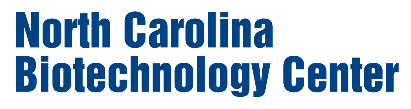 Instructions:  Complete the items in each section below.  See details on the roles of the team members beginning on page 2 of the guidelines at www.ncbiotech.org/trg. Save this file as a pdf document and upload to the TRG online application form.Required Team Members
OPTIONAL TEAM MEMBERSOPTIONAL: OTHER KEY PERSONNEL SERVING ON THE TRG PROJECT TEAM (if applicable)NAME:  (if none, please enter “no BCA team member”)       
ORGANIZATION/DEPARTMENT:       
POSITION/TITLE:       
ROLE AND RESPONSIBLITIES ON THIS TRG PROJECT (1-2 paragraphs):
     
RELEVANT EXPERIENCE FOR THIS PROJECT (1-2 paragraphs):
     Principal Investigator (PI) – The faculty researcher responsible for oversight and execution of the technical project. NAME:        
ORGANIZATION/DEPARTMENT:       
POSITION/TITLE:       
ROLE AND RESPONSIBLITIES ON THIS TRG PROJECT (1-2 paragraphs):
     
RELEVANT EXPERIENCE FOR THIS PROJECT (1-2 paragraphs):
      2.  Project Manager - The project manager is an independent expert in project management methods whose role is to drive the efficient and timely completion of project tasks and achievement of defined milestones.  NAME:       
ORGANIZATION/DEPARTMENT:       
POSITION/TITLE:       
ROLE AND RESPONSIBLITIES ON THIS TRG PROJECT (1-2 paragraphs):
     
RELEVANT EXPERIENCE FOR THIS PROJECT (1-2 paragraphs):
     Technology Transfer Officer (or senior administrator responsible for the intellectual property (IP) and licensing interests of the university)
NAME:       
ORGANIZATION/DEPARTMENT:       
POSITION/TITLE:       
ROLE AND RESPONSIBLITIES ON THIS TRG PROJECT (1-2 paragraphs):
     
RELEVANT EXPERIENCE FOR THIS PROJECT (1-2 paragraphs):
     End User (Licensee, Clinician, or Practitioner)A representative target customer of the successful technology who provides an independent “voice of customer” confirmation of the potential usefulness of the technology from a technical perspective.NAME:        
ORGANIZATION/DEPARTMENT:       
POSITION/TITLE:       
ROLE AND RESPONSIBLITIES ON THIS TRG PROJECT (1-2 paragraphs):
     
RELEVANT EXPERIENCE FOR THIS PROJECT (1-2 paragraphs):
     Optional Team Member - Business Case Adviser (BCA) - The BCA is an optional team member who contributes commercial guidance (market research, competitor analysis, VOC/KOL interviews, technology development plan creation, regulatory or reimbursement guidance, etc.) to the team as needed.NAME:  (if none, please enter “no BCA team member”)       
ORGANIZATION/DEPARTMENT:       
POSITION/TITLE:       
ROLE AND RESPONSIBLITIES ON THIS TRG PROJECT (1-2 paragraphs):
     
RELEVANT EXPERIENCE FOR THIS PROJECT (1-2 paragraphs):
     